Salade de chou à la polonaise:1/2 chou blanc2 carottes1 grosse pomme ou 2 petites.1 oignonsel, poivre, vinaigre, huile neutre (colza, tournesol...)Pelez les carottes et la pomme.Râpez le chou. Salez-le puis pressez le pour le ramollir.Râpez ensuite les carottes , la pomme et  l'oignon. Ajoutez au chou.Préparer  un assaisonnement avec l'huile , le vinaigre, le sel et le poivre Mélangez à la salade.Sujet: Crêpes salé au champignan. Krokiety.   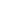 pour la pate de crepes
2 oeufs
2 verres de 25 cl de farine
2 verres de 25 cl de lait
1 pincée de sel

pour farch nr 1
500 g de champignion
1 ognion
sel 
poivre
chilli en poudre, pour ceux, qui préférent piquant

pour farch nr 2
400 g de champignion
3-4 oeufs dur
1 ognion
sel
poivre

pour farch nr 3
400 g de champignon
1 ognion
80 g de gruyère râpé 
sel
poivre
pour la pate de crepes
2 oeufs
2 verres de 25 cl de farine
2 verres de 25 cl de lait
1 pincée de sel

pour farch nr 1
500 g de champignion
1 ognion
sel 
poivre
chilli en poudre, pour ceux, qui préférent piquant

pour farch nr 2
400 g de champignion
3-4 oeufs dur
1 ognion
sel
poivre

pour farch nr 3
400 g de champignon
1 ognion
80 g de gruyère râpé 
sel
poivre
